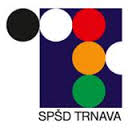 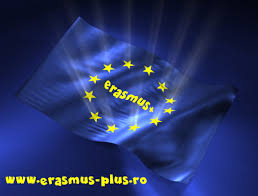 Jeden z mnohých, avšak najúspešnejší a medzi žiakmi a študentmi najobľúbenejší vzdelávací výmenný program Európskej únie. Jeho primárnym cieľom je dodať vzdelaniu medzinárodný rozmer. Nemenej dôležitý cieľ tohto podprogramu je aj celoživotné vzdelávanie (Life Long Learning) a osobnostný rast žiaka a študenta, učenie sa tolerovať iné kultúry a nový pohľad na štúdium. V roku 2012 oslávil program Erasmus 25. výročie a do tej doby za ho zúčastnilo viac ako 3 milióny žiakov a študentov. Čo to znamená v praxi ? Hovorí sa, že Erasmus znamená istý míľnik v štúdiu a v živote žiaka alebo študenta. Čas strávený  v zahraničí otvárajú nové pohľady a vytvárajú nezabudnuteľné priateľstvá a zážitky. Účastníci sa po ukončení pobytu vrátia sebavedomejší, rozhľadenejší a za zmienku stoja aj vylepšené jazykové zručnosti.Aké možnosti má naša škola a čo robíme preto ? Cez programy Európskej únie chceme získať pre žiakov možnosť absolvovania zahraničnej praxe za účelom rozvoje ich jazykových kompetencií a spoznávania nových technológií a foriem práce. Náš projekt Svet dopravy v praxi  je prvým krokom k širšej  spolupráci, prispeje i k zoznamovaniu žiakov s novými strediskami  praxe, s novou organizáciou práce a postupmi. Týmto by sme si chceli vyskúšať  možnosti praxe a overiť  jednotky ECVET. V budúcnosti chceme rozšíriť možnosť  praxe aj o nové destinácie (ako i cudzojazyčné), kde by si žiaci mohli vyskúšať i prácu v  sťaženom prostredí z dôvodu jazykovej odlišnosti. Realizáciou projektu Svet dopravy v praxi získajú žiaci zahraničnú prax v odbore, vyskúšajú si, či sú schopní aplikovať svoje teoretické a odborné znalosti získané v škole priamo v praxi. Účastníci sa zoznámia s chodom zahraničných podnikov, ich organizáciou a metódami práce, osvoja si pracovné návyky (každodenný nástup do práce, organizácia vlastnej práce a pod.). Prehĺbia sa sociálne kompetencie a tímová práca. Žiaci si rozvinú svoju samostatnosť a posilnia i svoju finančnú gramotnosť. Ďalej sa zoznámia s novým kultúrnym prostredím, získajú skúsenosti s pobytom v cudzine a spoznajú novú krajinu. Grant, ktorý je  poskytnutý na náš projekt Svet dopravy v praxi, plne hradí všetky náklady spojené s dopravou, ubytovaním a na vyrovnanie rozdielov životných nákladov medzi prijímajúcou a vysielajúcou krajinou. Výška grantu je vypočítaná podľa počtu dní, ktoré v zahraničí reálne žiak strávi. 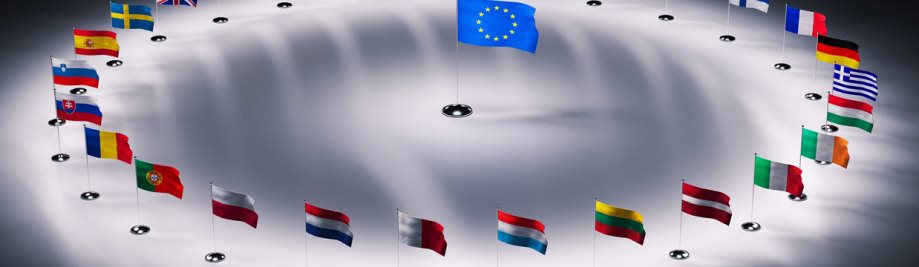 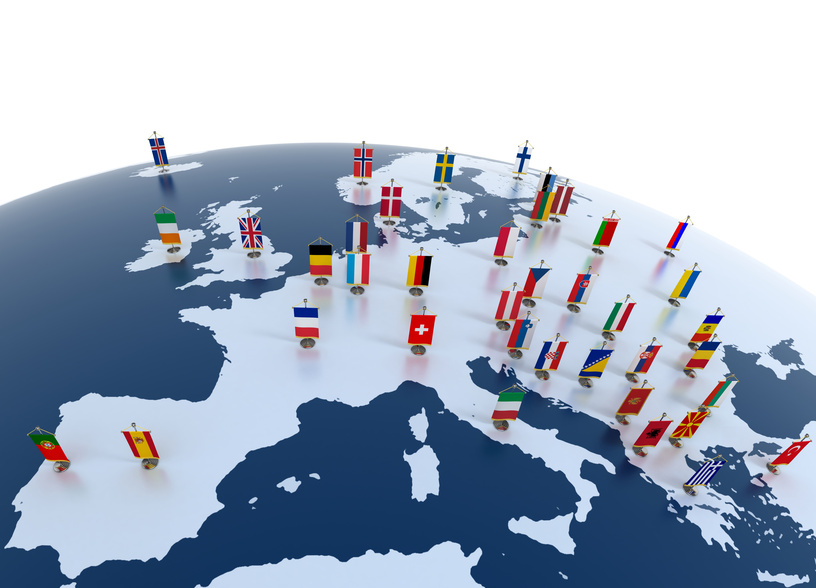   V prípade záujmu získať viac informácií o projekte, vám ich radi poskytnú:                                                                                              Koordinátor projektu: Ing. Ľubica GERGELYOVÁ, Ing. Vladimír BRATH